Colletta per il Seminariodomenica, 2 giugno 2024La colletta è a favore della Fondazione del Seminario San Lucio. Questa fondazione   è   giuridicamente   l’ente   morale   responsabile finanziaria-mente di tutti i nostri Istituti di formazione a Coira; essa è competente per il finanziamento del Seminario diocesano, per la Facoltà di Teologia   con   l’Istituto   Pastorale,   responsabile   a   sua   volta dell’aggiornamento   e   della   formazione   continua   di   tutti   coloro   che partecipano alla cura d’anime, del mentorato dei teologi laici e del corso pastorale.Grazie di cuore per il vostro sostegno!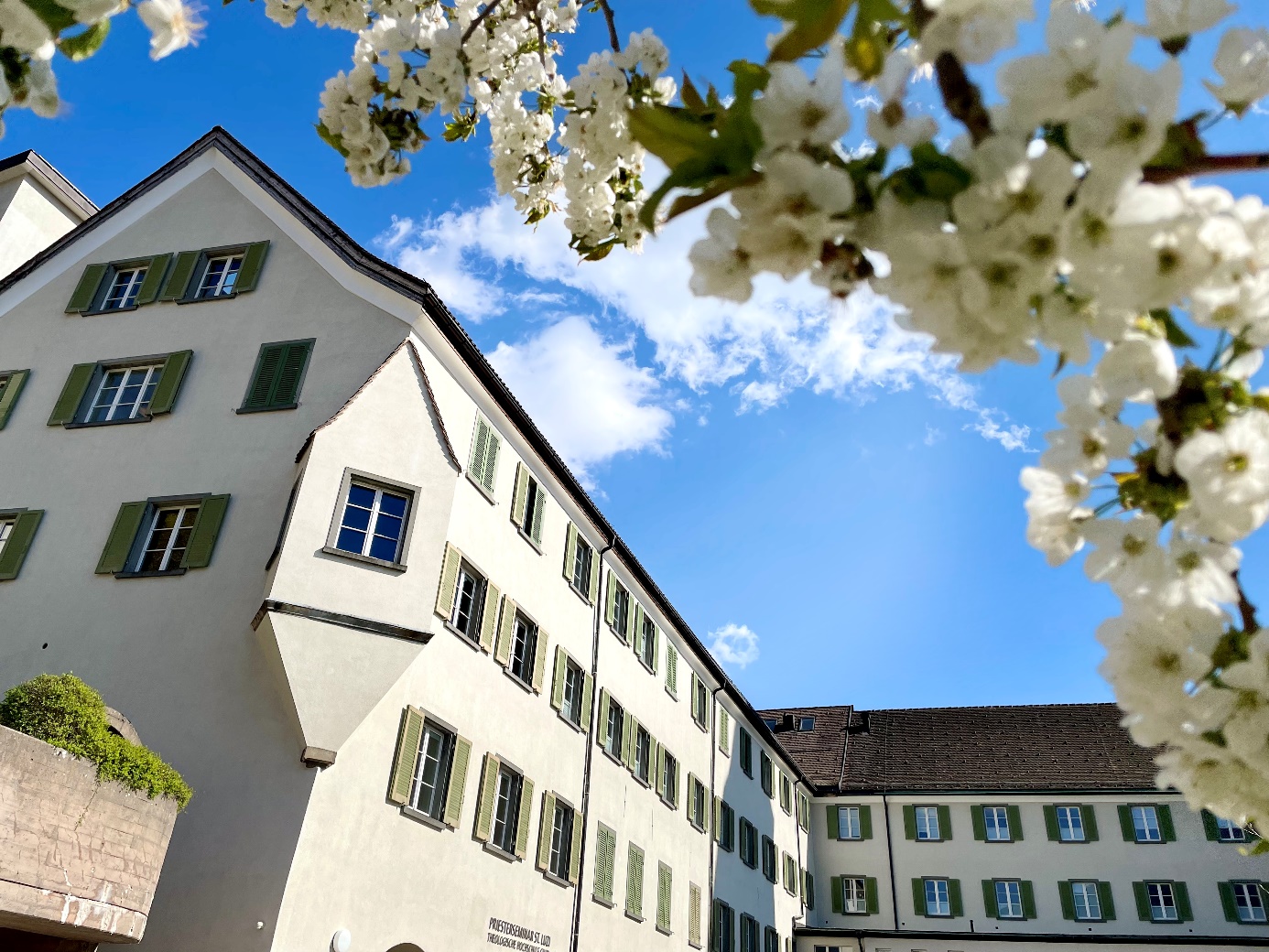 Conto bancario: Priesterseminar St. LuziColletta per il seminario7000 ChurIBAN CH57 0900 0000 7000 0699 2